What is Scenario Writing?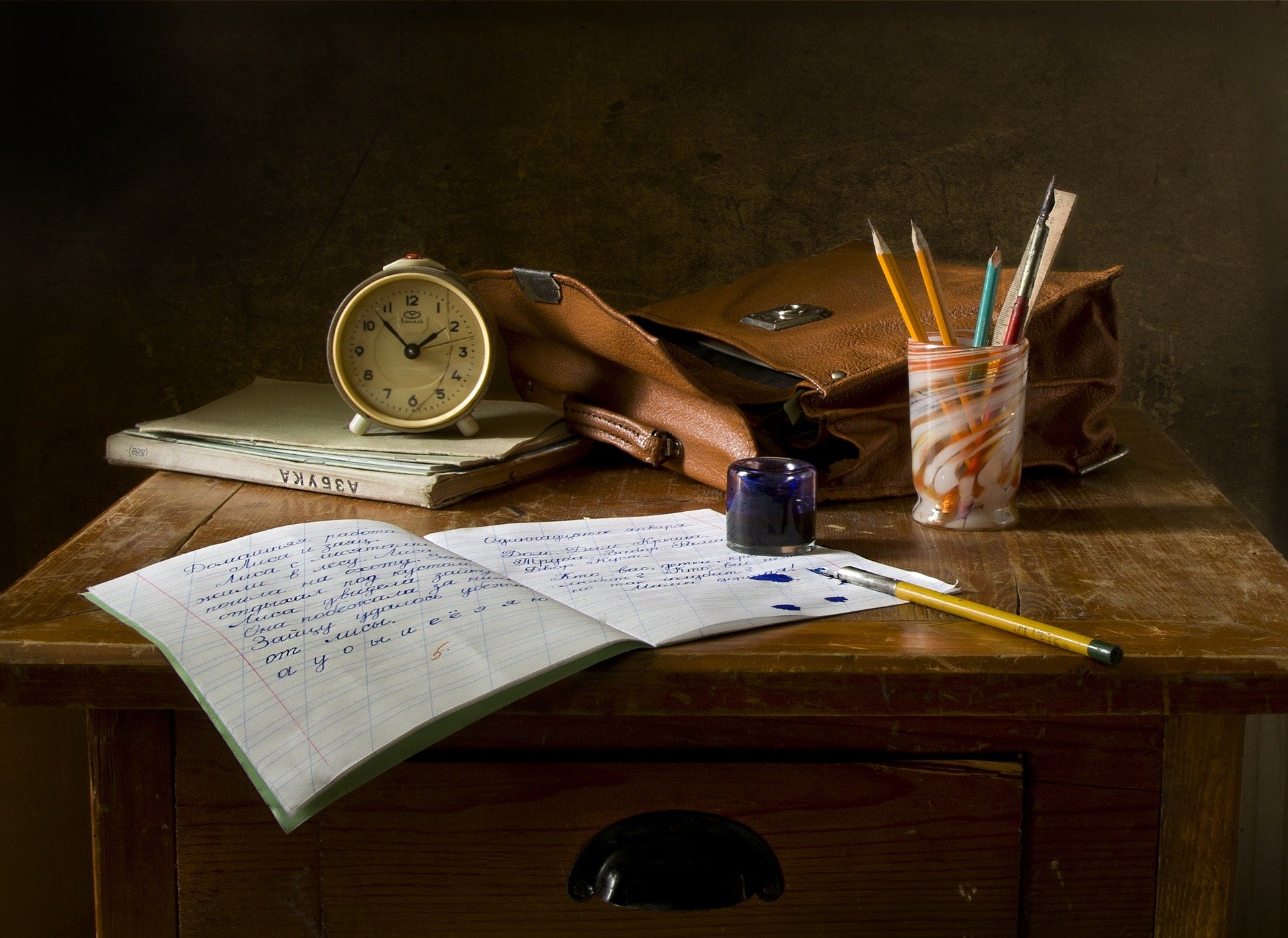 Scenario Writing is an individual competition in which students develop short stories related to one of FPSPI’s four annual topics (EXCLUDING the prior season’s International Conference topic). The story (1500 words or less) is set at least 20 years in the future and is an imagined but logical outcome of actions or events taking place in the world. More information can be found on the https://kaac.com/website or on FPSPI’s website. Why Scenario Writing?To prepare students for the challenges of the 21st century, Future Problem Solving Program International teaches students to think critically, creatively, and futuristically. The Scenario Writing component of FPSPI strives to help students enlarge, enrich, and make their images of the future more precise while honing their creative writing skills. This competition provides students with greater awareness and imaginings about possible futures.Participation in Scenario Writing provides opportunities for students to meet and exceed educational standards as they refine their writing skills. A rubric-based authentic evaluation is provided, giving students tools for continuous growth.Who can participate in Scenario Writing?Students may participate in Scenario Writing in three divisions (equivalent to grade levels in the USA):Junior (grades 4-6)Middle (grades 7-9)Senior (grades 10-12) For students who participate in the Global Issues Problem Solving and/or Scenario Performance components of FPSPI, Scenario Writing can serve as an excellent complement to their work on any of the annual topics.How can I get started with my students?The best way to become acquainted with Scenario Writing is to read published Scenarios. See “Scenario Writing Essential Publications” for support materials available for purchase on FPSPI’s website.Do students need to know the six-step problem solving process for Scenarios?2022-23 TopicsE-WasteDigital RealitiesRobotic WorkforceThrow Away SocietyBoth the Global Issues Problem Solving and Community Problem Solving components use the six-step problem solving process. Although knowing the process can help students think about the future and organize a storyline, it is not a prerequisite for Scenario Writing. Since Scenarios must relate to one of the annual topics, it is imperative that students complete background reading and research on their chosen topic. How much help should a coach give?The student’s writing must be original. As a coach, you may provide direct instruction on creative writing, read the student’s work, ask questions that occur to you as a reader, and make general suggestions for improvement. Authors may receive assistance to correct spelling, grammar, and punctuation errors. Peer revision is a beneficial process.Scenario Writing RegistrationElectronic registration form Is located online at KAAC.com and link to the FPS Logo.Scenario Writing RegistrationElectronic registration form Is located online at KAAC.com and link to the FPS Logo.                                                    KYFPS CompetitionScenarios are submitted for scoring before the deadline for an an announcement of the top 5 place (if the number of scenarios submitted in each division are greater than 10). If not, the for every two (2) submissions an award will be given.International ConferenceScenario Writers in each division who win 1st place in their Affiliate Competitions, are eligible to compete in the Scenario Writing  Competition at the annual International Conference (IC) each June.  Individual students will write a Scenario of 1000 words or less that uses the provided Future Scene as inspiration. The Scenario must fit within the Future Scene’s parameters: TIME, PLACE, and TOPIC. The Future Scene was developed as a writing prompt for students to explore the IC topic. International ConferenceScenario Writers in each division who win 1st place in their Affiliate Competitions, are eligible to compete in the Scenario Writing  Competition at the annual International Conference (IC) each June.  Individual students will write a Scenario of 1000 words or less that uses the provided Future Scene as inspiration. The Scenario must fit within the Future Scene’s parameters: TIME, PLACE, and TOPIC. The Future Scene was developed as a writing prompt for students to explore the IC topic. 